Classroom Party Information for the Year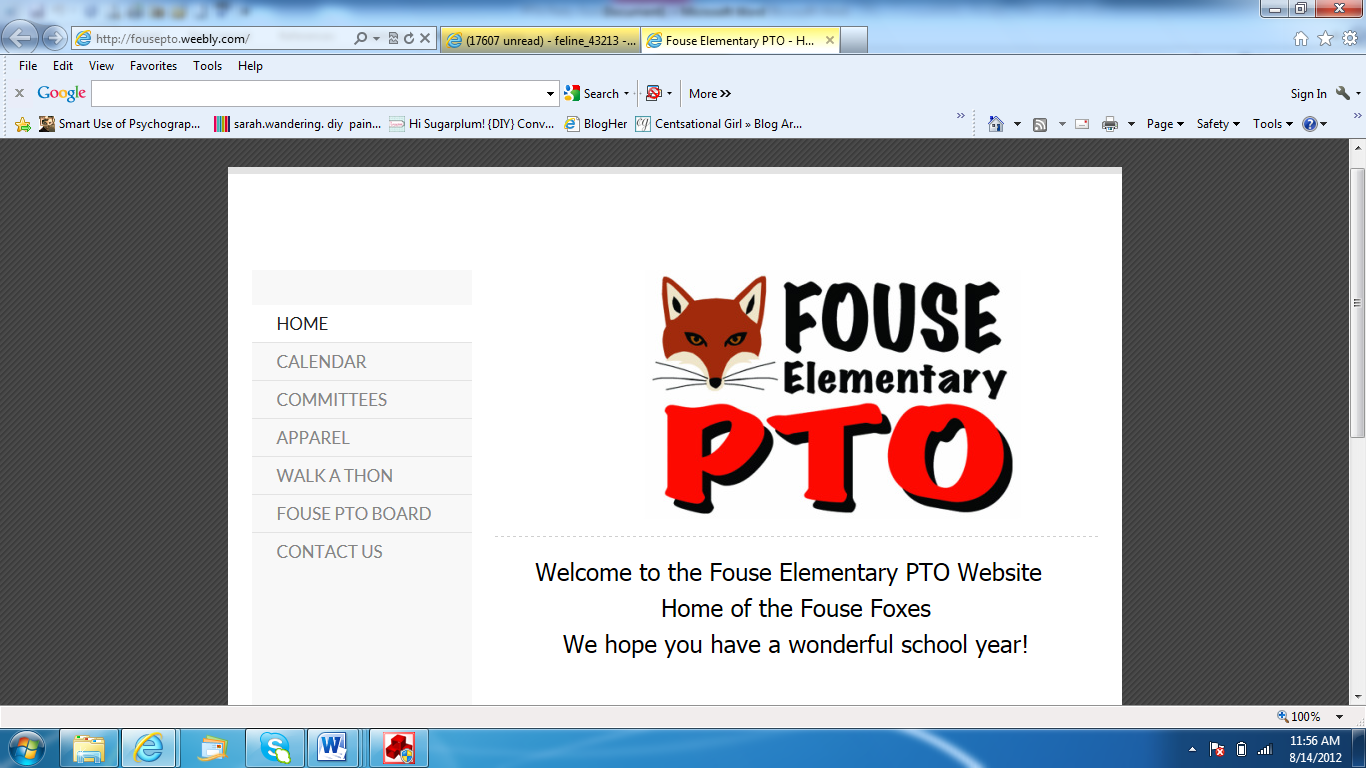 Dear Fouse Families,The purpose of the classroom parties is for each child to have fun during a simple, safe and affordable party. The following dates are for the classroom parties for the 2018-19 school year:Fall Harvest • Friday, Oct. 12, 2018 • 2:30 p.m. (10:30 a.m. for AM Kindergarten)Winter • Wednesday, Dec. 19, 2018 • 2:30 p.m. (10:30 a.m. for AM Kindergarten)Valentine • Friday, Feb. 15, 2019 • 2:30 p.m. (10:30 a.m. for AM Kindergarten)Each class will have a snack consisting of:1 Healthy snack such as fruit, cheese, vegetables1 Sugary snack such as a cupcake, cookie, brownie1 Juice, punch or waterEach class can coordinate a simple game(s) and/or craft.If you would like to help with any of the parties by donating food/drinks, paper products or coordinating the craft/game, please contact your lead room parent(s) identified below.Also, please keep in mind:Check to see if there are any allergy concerns before sending in food items.Only send in items for the party if you have arranged to do so with the lead room parents.This will be the only correspondence you receive this school year regarding donations/ volunteering for the classroom parties.THANK YOU!! THANK YOU!!